Beaver Lake, located in Northwest Arkansas, is the headwaters of the White River. The U.S. Army Corps of Engineers (Corps) is the steward of the lands and waters around Beaver Lake and is responsible for providing the public with quality outdoor recreation experiences. 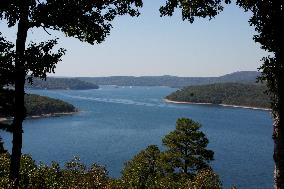 As such, the Corps is currently examining future management of recreation and natural resources at Beaver Lake. You are invited to participate in a short survey to better understand your experiences and preferences regarding Beaver Lake! The survey is brief and will take approximately 10 minutes to complete.  You can complete the survey online by entering the following address into any web browser http://beaverlake.boater.sgizmo.com/s3/ or mail back the paper survey in the postage paid envelope provided. The response period will be open for 30 days, so we kindly ask that you complete the survey at your earliest convenience. If you have questions regarding the survey, please contact the Beaver Lake Operations Project Manager for more information at (479) 636-1210 ext. 1701. THANK YOU FOR HELPING WITH THIS IMPORTANT EFFORT TO UNDERSTAND PEOPLE’S EXPERIENCES AND PREFERENCES FOR BOATING AT BEAVER LAKE!Please reference this map when answering Question 2a and Question 7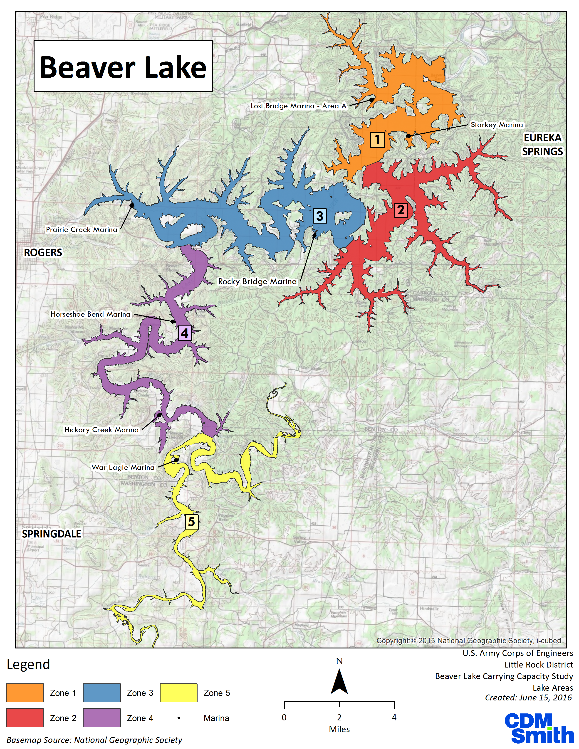 Beaver Lake Boater SurveyA. User Characteristics 1.  Do you own a residence located within 1/4 mile of the Beaver Lake shoreline? (Circle one)1.  Yes	(If Yes, please answer Question 1a)2.  No 	(If No, please continue to Question 2)1a. Referencing the map included with this survey, please mark the lake zone number below indicating where along the shoreline this residence is located. (Circle one)   2.  What are the City, State, and Zip Code of your permanent residence?____________________________		_____		__________    City					 State		         Zip Code
3.  Do you engage in any boating activities on Beaver Lake?  (Circle one)1.  Yes		2.  No  If No, please skip to Section C, Questions 19-22 and then return this survey in the envelope provided. Characterizing those who are not boating on Beaver Lake is very important to the overall results of the study, so please respond even if you do not boat on Beaver Lake. 4. How often do you engage in boating activities on Beaver Lake?  (Mark one) (    )  Less than once per year(    )  1-5 times per year(    )  6-10 times per year(    )  11-15 times per year(    )  16-20 times per year(    )  21 times or more per yearPlease continue to the next page5. How many years have you been boating? (Round up)    _____ Years6. How many years have you been boating at Beaver Lake? (Round up)   _____ Years7. During a typical boating trip on Beaver Lake, please indicate the primary area where you do most of your recreation activities. Use the map included with this survey as a reference. (Circle only one)   8. Please provide the type and size of the primary boat that you use at Beaver Lake and whether this boat was trailered to the lake or launched from the lake.
Please continue to the next page9.   In general, what percent of your time do you spend on the following activities while recreating on Beaver Lake?  (Consider time spent getting to or moving between fishing locations as "Fishing")Fishing					_______ %Cruising					_______ %Swimming				_______ %Water Skiing			_______ %Relaxing/Sunning		_______ %
in boat (stationary)Other activities		_______ % ...please describe_______________________(BE SURE THE TOTAL = 100%)B. Management Questions10. Is there a problem from too many boats on Beaver Lake? (Circle one) 1.  Yes, there is a problem		2.  No, there is not a problemIf Yes, please indicate how serious of a problem there is from too many boats on Beaver Lake. (Circle one) 11.  How safe are boating conditions on Beaver Lake? (Circle one)Please describe any safety concerns you have: __________________________________________________ _________________________________________________________________________________________________________12. How serious of a safety problem is the number of boats on Beaver Lake? (Circle one)Please continue to the next page13.  How much do private docks interfere with your use of Beaver Lake? (Circle one)14.  How much, if at all, has the noise from other boats reduced your enjoyment of Beaver Lake?	 (Circle one)15. How likely is it that the presence of too many boats would cause you to avoid your favorite parts of Beaver Lake?  (Circle one)16. Which of these statements best describes your expectation for the number of boats on Beaver Lake? Please refer to your last outing on the lake when answering this question. 
(Mark one)(   )   I saw ABOUT AS MANY boats as I expected to see that day		(   )   I saw MORE boats than I expected to see that day		(   )   I saw FEWER boats than I expected to see that day16b. Please indicate the date of your last outing:   ______________(month)    ______________(day)   _____________(year)17. Which of these statements best describes your preference for the number of boats on the lake? Please refer to your last outing on the lake when answering this question. (Mark one)		(   )   I saw ABOUT AS MANY boats as I wanted to see that day		(   )   I saw MORE boats than I wanted to see that day		(   )   I saw FEWER boats than I wanted to see that dayPlease continue to the next page18. Please review the boating conditions depicted in the photos below. Which photo shows the maximum number of boaters you could see at one time on Beaver Lake without thinking it was too crowded? (Circle one)	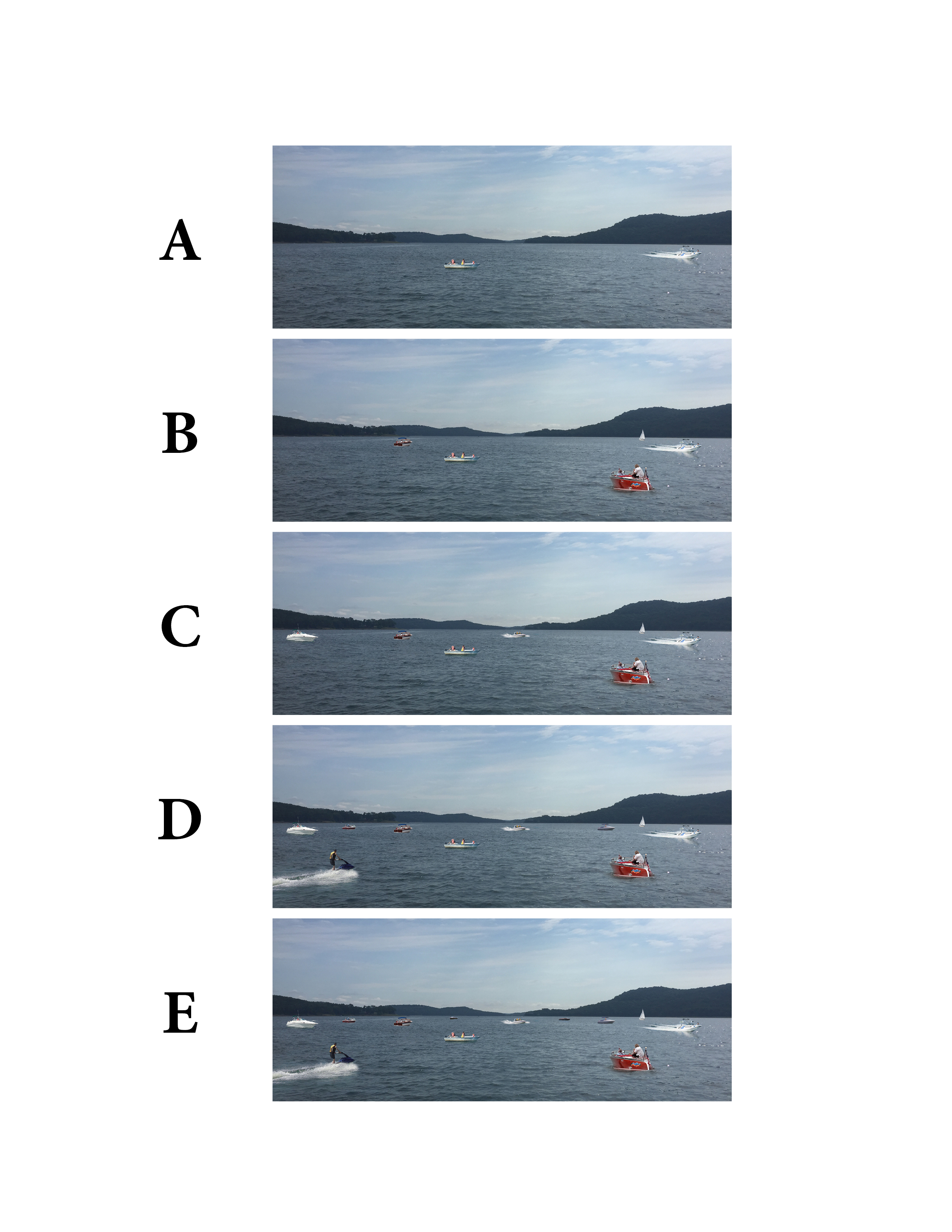 
Please continue to the next pageC. Basic Demographics19. What is your gender? (Mark one)			(   ) Female 		(   ) Male20. What is your age?  (Mark one)	(   ) Under 18(   ) 18 – 24(   ) 25 – 44(   ) 45 – 54(   ) 55 – 64(   ) 65+21. Please indicate the highest level of education you have completed?  (Mark one)(   ) Less than high school (   ) High school graduate/GED (   ) Vocational or Technical School certificate(   ) Associates Degree (   ) Some college(   ) Bachelor’s degree(   ) Graduate degree or professional degree (MA, MS, PhD, JD, MBA etc.)22. Which category best represents your annual household income (before taxes) last year? (Mark one)Zone 1Zone 2Zone 3Zone 4Zone 5Zone 1Zone 2Zone 3Zone 4Zone 5Boat Type 
(Mark one)Boat Size 
(Mark one)Was this boat transported (e.g., trailered or car/truck roof) to the lake, kept at a marina on the lake, or rented/borrowed? (Mark one)
                  ______________________Minor ProblemModerate ProblemSerious Problem   Not at All SafeSlightly 
SafeSomewhat 
SafeVery 
SafeExtremely SafeNot At All SeriousSlightly SeriousModerately SeriousVery SeriousExtremely SeriousDo Not Interfere at AllSlightly InterfereSomewhat InterfereSeriously InterfereTremendously InterfereNot at AllSlightlySomewhatQuite a BitExtremelyNot at All LikelySlightly LikelySomewhat LikelyQuite 
LikelyExtremely LikelyABCDEI don’t think it looks crowded in any of the photos(   ) Less than $24,999 (   ) $100,000-$149,999 (   ) $25,000-$34,999(   ) $150,000-$199, 999(   ) $35,000-$49,999(   ) $200,000 or more(   ) $50,000-$74,999(   ) Do not wish to answer(   ) $75,000-$99,999 